UNIVERSITÀ DEGLI STUDI DI PADOVADIPARTIMENTO DI BIOLOGIACorso di Laurea Magistrale in …………………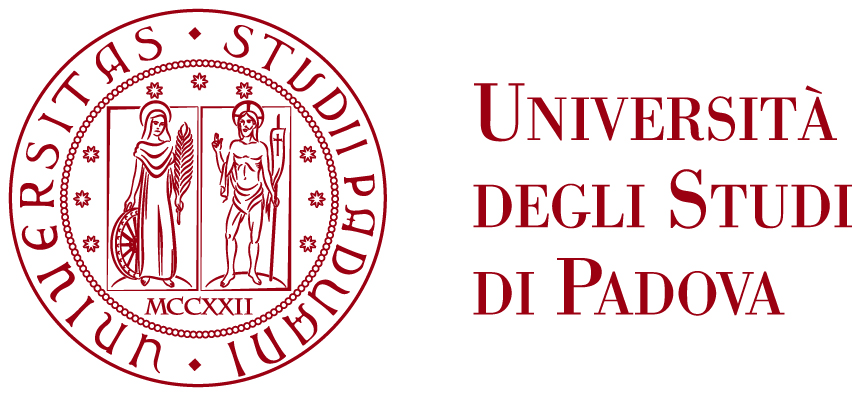 TESI DI LAUREATITOLO TESI TITOLO TESI TITOLO TESI TITOLO TESI TITOLO TESI TITOLO TESI TITOLO TESIRelatore: Prof./Prof.ssa/Dott./Dott.ssa Nome CognomeDipartimento di ……………………..Correlatore:	Prof./Prof.ssa/Dott./Dott.ssa Nome CognomeDipartimento/Struttura/Affiliazione/					Laureando/a: Nome CognomeANNO ACCADEMICO 2020/2021